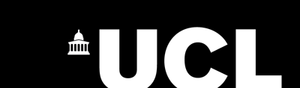 For students, it is encouraged to get in touch with UCL Student Support and Wellbeing services for additional support and guidance.Sign below if you have read, and will adhere to, all safety regulations set by Host Institution and email to chemeng.safety@ucl.ac.uk. This form must also be signed by the individual’s supervisor in the UCL Department of Chemical Engineering in addition to the Host Supervisor or Manager in the Host Institution.CHEMICAL ENGINEERING STAFF/STUDENTROLESTART DATEESTIMATED COMPLETION DATEHealth and Safety ContactsGive names and contact details of both the supervisor, area safety contact, and the nearest first aider at the Host Institution that is being visited.Health and Safety ContactsGive names and contact details of both the supervisor, area safety contact, and the nearest first aider at the Host Institution that is being visited.Health and Safety ContactsGive names and contact details of both the supervisor, area safety contact, and the nearest first aider at the Host Institution that is being visited.NameContact DetailsRoleSupervisorFirst AiderSafety contact of Host InstitutionIdentification and management of risksIdentify who will carry out the following at the Host Institution by selecting Host or Guest. The guest will be the individual visiting the other institution.Identification and management of risksIdentify who will carry out the following at the Host Institution by selecting Host or Guest. The guest will be the individual visiting the other institution.Risk assessment of work activities/projects carried out in Host InstitutionHost or GuestInformation, instruction, and training Host or GuestProvide and maintain Personal Protective EquipmentHost or GuestPrepare, disseminate, and review local safe working proceduresHost or GuestArrange for collection and disposal of hazardous wasteHost or GuestRoutine monitoring and inspection of lab space and equipment being usedHost or GuestProvide and maintain Display Screen EquipmentHost or GuestReporting and investigating accidents / near missesHost or GuestConsulting with emergency contactsHost or GuestCommunication and MonitoringThis arrangement will be classified as a ‘work in progress’ with  a robust active monitoring process to ensure any gaps or lessons learned are implemented quickly.Identify how often update meetings will take place between the Guest, Host Supervisor, and UCL Department of Chemical Engineering Supervisor. These meetings must be at least monthly. Communication and MonitoringThis arrangement will be classified as a ‘work in progress’ with  a robust active monitoring process to ensure any gaps or lessons learned are implemented quickly.Identify how often update meetings will take place between the Guest, Host Supervisor, and UCL Department of Chemical Engineering Supervisor. These meetings must be at least monthly. Indicate means of communication between the department and host institution:(Tick box below)Joint health & safety committeeThrough supervisorsThrough host & guest onlyOther (please specify)		 _____________________________Indicate means of communication between the department and host institution:(Tick box below)Joint health & safety committeeThrough supervisorsThrough host & guest onlyOther (please specify)		 _____________________________Indicate how often review meetings will take place:(Tick box below)WeeklyFortnightlyMonthlyOther (please specify)		 _____________________________Indicate how often review meetings will take place:(Tick box below)WeeklyFortnightlyMonthlyOther (please specify)		 _____________________________NAMESIGNEDDATEGuestSupervisor / Manager in Chemical EngineeringSupervisor / Manager at Host Institution